TCS Amsterdam Marathon 2014Maratona de Amsterdã – 19/10/2014Startnummer 6073Startnummer 6073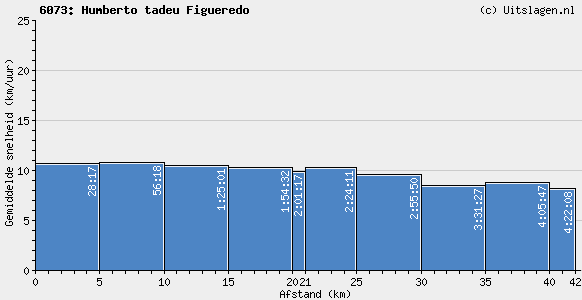 